Department of Premier and Cabinet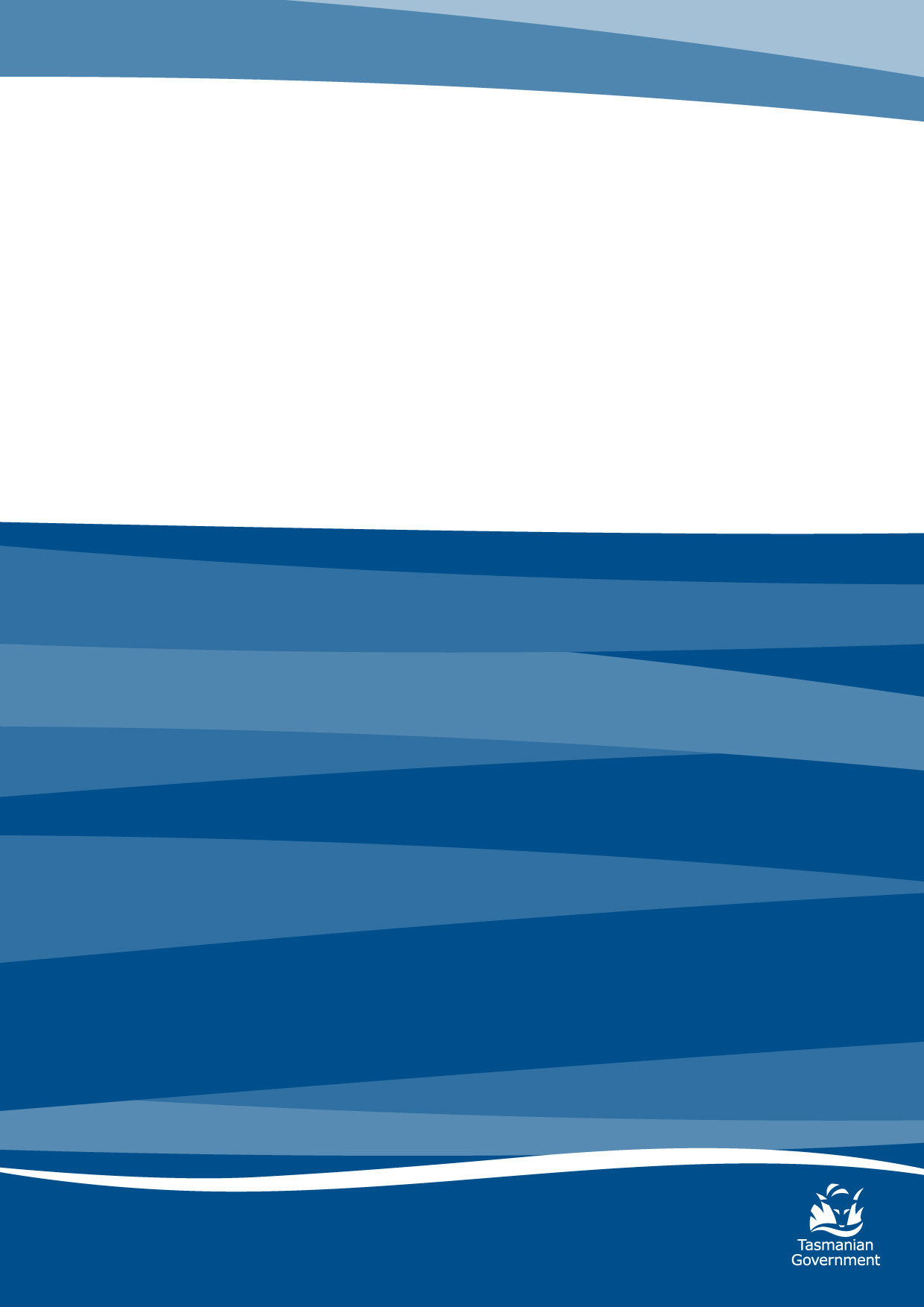 Aboriginal and Torres Strait islander fixed-term employment register 2015-2017Information sheet and application formAboriginal and Torres Strait Islander Fixed-term Employment Register 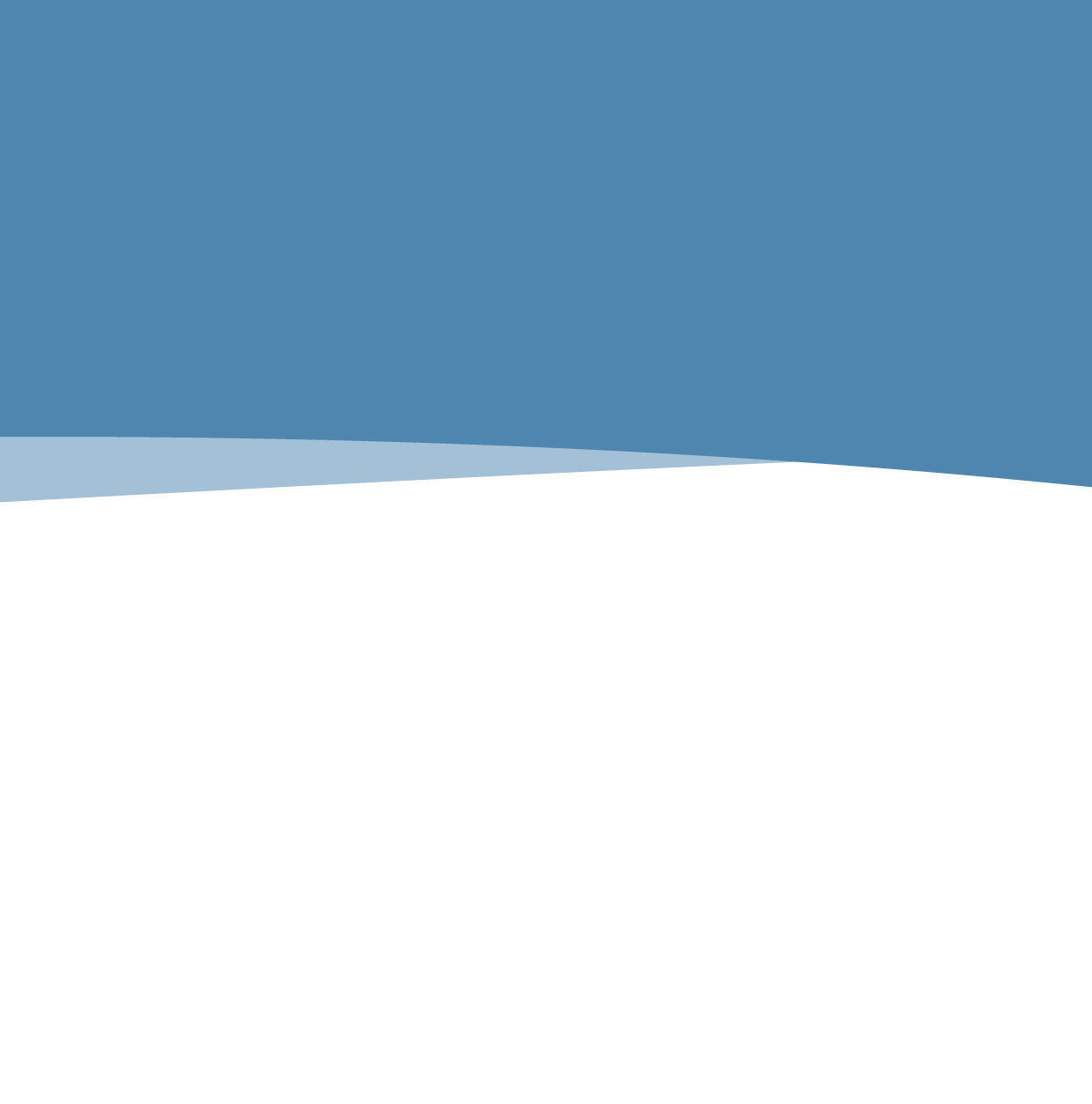 Information SheetPlease read this information carefully before completing the Application Form. All eligible people who lodge applications will have their details recorded on the Aboriginal and Torres Strait Islander Fixed-term Employment Register 2015 – 2017 (the Register).  As the main aim of State Government Aboriginal and Torres Strait Islander employment strategies is to increase access by Aboriginal and Torres Strait Islander people to State Service employment opportunities, the Register is only available to Aboriginal and Torres Strait Islander people.  The Register is used for filling Aboriginal Identified positions as well as vacancies targeted to be filled under specific Aboriginal recruitment strategies. It may also be used to fill other fixed-term and casual positions for periods of up to 12 months. As of 1 July 2016, there is a new process for determining eligibility for Aboriginal and Torres Strait Islander programs and services. To be considered eligible, you must:have Aboriginal and/or Torres Strait Islander ancestry; self-identify as an Aboriginal person and/or Torres Strait Islander; andbe recognised as an Aboriginal person and/or Torres Strait Islander by the Aboriginal and/or Torres Strait Islander community in which you live or have lived.In order to assess your eligibility, you must complete the Confirmation of Eligibility form. The form includes:a statutory declaration stating that you meet the above criteria; and a statement of communal recognition to be completed and signed by an Aboriginal organisation.More information about the Government’s Aboriginal Eligibility policy, including a copy of the eligibility form, can be found at http://www.dpac.tas.gov.au/divisions/csr/oaa/eligibility_policy..  To apply to be included on the Register, please provide your completed Application Form, Resume,  and Confirmation of Eligibility Form marked ‘Private and Confidential’ to Amanda Aplin, State Service Management Office, GPO Box 123, Hobart 7001 or email jobs@dpac.tas.gov.auPlease advise the State Service Management Office if any of your personal details change or if you are no longer available for consideration.PLEASE KEEP THIS INFORMATION SHEET FOR FUTURE REFERENCE – DO NOT RETURN IT WITH YOUR APPLICATION FORM.Aboriginal and Torres Strait Islander Fixed-term Employment REGISTER - Application formIf you wish to be considered for placement on the Register, your application must include this application form, the Confirmation of Eligibility Form, your Resume and any other relevant material. Your application should be directed to Amanda Aplin, State Service Management Office, GPO Box 123, Hobart 7001 or email jobs@dpac.tas.gov.auPreferred titlePreferred title Mrs Mrs Mr Mr Miss Miss Miss Ms Ms Other:       Other:       Other:       Other:       Prefer not to say Prefer not to sayNameNameMobileMobileEmail addressEmail addressPhonePhonePostal addressPostal addressConsent to receive electronic noticesOur eRecruitment system allows us to manage all applications electronically and communicate with applicants by email at each stage of the recruitment process, including notice on the outcome of an application. Please confirm your consent to receive notices that we are required by law to provide you in writing by electronic means using the email address you provided in your application.     YES, I consent to receive notices electronically.   NO, I do not consent to receive notices electronically.Consent to receive electronic noticesOur eRecruitment system allows us to manage all applications electronically and communicate with applicants by email at each stage of the recruitment process, including notice on the outcome of an application. Please confirm your consent to receive notices that we are required by law to provide you in writing by electronic means using the email address you provided in your application.     YES, I consent to receive notices electronically.   NO, I do not consent to receive notices electronically.Consent to receive electronic noticesOur eRecruitment system allows us to manage all applications electronically and communicate with applicants by email at each stage of the recruitment process, including notice on the outcome of an application. Please confirm your consent to receive notices that we are required by law to provide you in writing by electronic means using the email address you provided in your application.     YES, I consent to receive notices electronically.   NO, I do not consent to receive notices electronically.Consent to receive electronic noticesOur eRecruitment system allows us to manage all applications electronically and communicate with applicants by email at each stage of the recruitment process, including notice on the outcome of an application. Please confirm your consent to receive notices that we are required by law to provide you in writing by electronic means using the email address you provided in your application.     YES, I consent to receive notices electronically.   NO, I do not consent to receive notices electronically.Consent to receive electronic noticesOur eRecruitment system allows us to manage all applications electronically and communicate with applicants by email at each stage of the recruitment process, including notice on the outcome of an application. Please confirm your consent to receive notices that we are required by law to provide you in writing by electronic means using the email address you provided in your application.     YES, I consent to receive notices electronically.   NO, I do not consent to receive notices electronically.Consent to receive electronic noticesOur eRecruitment system allows us to manage all applications electronically and communicate with applicants by email at each stage of the recruitment process, including notice on the outcome of an application. Please confirm your consent to receive notices that we are required by law to provide you in writing by electronic means using the email address you provided in your application.     YES, I consent to receive notices electronically.   NO, I do not consent to receive notices electronically.Consent to receive electronic noticesOur eRecruitment system allows us to manage all applications electronically and communicate with applicants by email at each stage of the recruitment process, including notice on the outcome of an application. Please confirm your consent to receive notices that we are required by law to provide you in writing by electronic means using the email address you provided in your application.     YES, I consent to receive notices electronically.   NO, I do not consent to receive notices electronically.Consent to receive electronic noticesOur eRecruitment system allows us to manage all applications electronically and communicate with applicants by email at each stage of the recruitment process, including notice on the outcome of an application. Please confirm your consent to receive notices that we are required by law to provide you in writing by electronic means using the email address you provided in your application.     YES, I consent to receive notices electronically.   NO, I do not consent to receive notices electronically.Consent to receive electronic noticesOur eRecruitment system allows us to manage all applications electronically and communicate with applicants by email at each stage of the recruitment process, including notice on the outcome of an application. Please confirm your consent to receive notices that we are required by law to provide you in writing by electronic means using the email address you provided in your application.     YES, I consent to receive notices electronically.   NO, I do not consent to receive notices electronically.Consent to receive electronic noticesOur eRecruitment system allows us to manage all applications electronically and communicate with applicants by email at each stage of the recruitment process, including notice on the outcome of an application. Please confirm your consent to receive notices that we are required by law to provide you in writing by electronic means using the email address you provided in your application.     YES, I consent to receive notices electronically.   NO, I do not consent to receive notices electronically.Consent to receive electronic noticesOur eRecruitment system allows us to manage all applications electronically and communicate with applicants by email at each stage of the recruitment process, including notice on the outcome of an application. Please confirm your consent to receive notices that we are required by law to provide you in writing by electronic means using the email address you provided in your application.     YES, I consent to receive notices electronically.   NO, I do not consent to receive notices electronically.Consent to receive electronic noticesOur eRecruitment system allows us to manage all applications electronically and communicate with applicants by email at each stage of the recruitment process, including notice on the outcome of an application. Please confirm your consent to receive notices that we are required by law to provide you in writing by electronic means using the email address you provided in your application.     YES, I consent to receive notices electronically.   NO, I do not consent to receive notices electronically.Consent to receive electronic noticesOur eRecruitment system allows us to manage all applications electronically and communicate with applicants by email at each stage of the recruitment process, including notice on the outcome of an application. Please confirm your consent to receive notices that we are required by law to provide you in writing by electronic means using the email address you provided in your application.     YES, I consent to receive notices electronically.   NO, I do not consent to receive notices electronically.Consent to receive electronic noticesOur eRecruitment system allows us to manage all applications electronically and communicate with applicants by email at each stage of the recruitment process, including notice on the outcome of an application. Please confirm your consent to receive notices that we are required by law to provide you in writing by electronic means using the email address you provided in your application.     YES, I consent to receive notices electronically.   NO, I do not consent to receive notices electronically.Consent to receive electronic noticesOur eRecruitment system allows us to manage all applications electronically and communicate with applicants by email at each stage of the recruitment process, including notice on the outcome of an application. Please confirm your consent to receive notices that we are required by law to provide you in writing by electronic means using the email address you provided in your application.     YES, I consent to receive notices electronically.   NO, I do not consent to receive notices electronically.Consent to receive electronic noticesOur eRecruitment system allows us to manage all applications electronically and communicate with applicants by email at each stage of the recruitment process, including notice on the outcome of an application. Please confirm your consent to receive notices that we are required by law to provide you in writing by electronic means using the email address you provided in your application.     YES, I consent to receive notices electronically.   NO, I do not consent to receive notices electronically.Consent to receive electronic noticesOur eRecruitment system allows us to manage all applications electronically and communicate with applicants by email at each stage of the recruitment process, including notice on the outcome of an application. Please confirm your consent to receive notices that we are required by law to provide you in writing by electronic means using the email address you provided in your application.     YES, I consent to receive notices electronically.   NO, I do not consent to receive notices electronically.Are you currently, or have you previously been employed by the Tasmania State Service?Are you currently, or have you previously been employed by the Tasmania State Service?Are you currently, or have you previously been employed by the Tasmania State Service?Are you currently, or have you previously been employed by the Tasmania State Service?Are you currently, or have you previously been employed by the Tasmania State Service?Are you currently, or have you previously been employed by the Tasmania State Service?Are you currently, or have you previously been employed by the Tasmania State Service?Are you currently, or have you previously been employed by the Tasmania State Service?Are you currently, or have you previously been employed by the Tasmania State Service?Are you currently, or have you previously been employed by the Tasmania State Service?Are you currently, or have you previously been employed by the Tasmania State Service?Are you currently, or have you previously been employed by the Tasmania State Service?Are you currently, or have you previously been employed by the Tasmania State Service?Are you currently, or have you previously been employed by the Tasmania State Service?Are you currently, or have you previously been employed by the Tasmania State Service?Are you currently, or have you previously been employed by the Tasmania State Service?Are you currently, or have you previously been employed by the Tasmania State Service?Yes, I am currently employed by  (Department/Agency)Yes, I am currently employed by  (Department/Agency)Yes, I am currently employed by  (Department/Agency)Yes, I am currently employed by  (Department/Agency)Yes, I am currently employed by  (Department/Agency)Yes, I am currently employed by  (Department/Agency)Yes, I am currently employed by  (Department/Agency)Yes, I am currently employed by  (Department/Agency)Yes, I am currently employed by  (Department/Agency)Yes, I am currently employed by  (Department/Agency)Yes, I am currently employed by  (Department/Agency)Yes, I am currently employed by  (Department/Agency)Yes, I am currently employed by  (Department/Agency)Employee No.Employee No.No, I have never been employed by the Tasmanian State Service.No, I have never been employed by the Tasmanian State Service.No, I have never been employed by the Tasmanian State Service.No, I have never been employed by the Tasmanian State Service.No, I have never been employed by the Tasmanian State Service.No, I have never been employed by the Tasmanian State Service.No, I have never been employed by the Tasmanian State Service.No, I have never been employed by the Tasmanian State Service.No, I have never been employed by the Tasmanian State Service.No, I have never been employed by the Tasmanian State Service.No, I have never been employed by the Tasmanian State Service.No, I have never been employed by the Tasmanian State Service.No, I have never been employed by the Tasmanian State Service.Yes, I was previously employed by (Department/Agency)Yes, I was previously employed by (Department/Agency)Yes, I was previously employed by (Department/Agency)Yes, I was previously employed by (Department/Agency)Yes, I was previously employed by (Department/Agency)Yes, I was previously employed by (Department/Agency)Yes, I was previously employed by (Department/Agency)Yes, I was previously employed by (Department/Agency)Yes, I was previously employed by (Department/Agency)Yes, I was previously employed by (Department/Agency)Yes, I was previously employed by (Department/Agency)Yes, I was previously employed by (Department/Agency)Yes, I was previously employed by (Department/Agency)Date ended:Date ended:If you were previously employed by the Tasmanian State Service and separated through redundancy or acceptance of a Workforce Renewal Incentive Program (WRIP) payment, are you eligible for re-employment?    YES   NO.If you were previously employed by the Tasmanian State Service and separated through redundancy or acceptance of a Workforce Renewal Incentive Program (WRIP) payment, are you eligible for re-employment?    YES   NO.If you were previously employed by the Tasmanian State Service and separated through redundancy or acceptance of a Workforce Renewal Incentive Program (WRIP) payment, are you eligible for re-employment?    YES   NO.If you were previously employed by the Tasmanian State Service and separated through redundancy or acceptance of a Workforce Renewal Incentive Program (WRIP) payment, are you eligible for re-employment?    YES   NO.If you were previously employed by the Tasmanian State Service and separated through redundancy or acceptance of a Workforce Renewal Incentive Program (WRIP) payment, are you eligible for re-employment?    YES   NO.If you were previously employed by the Tasmanian State Service and separated through redundancy or acceptance of a Workforce Renewal Incentive Program (WRIP) payment, are you eligible for re-employment?    YES   NO.If you were previously employed by the Tasmanian State Service and separated through redundancy or acceptance of a Workforce Renewal Incentive Program (WRIP) payment, are you eligible for re-employment?    YES   NO.If you were previously employed by the Tasmanian State Service and separated through redundancy or acceptance of a Workforce Renewal Incentive Program (WRIP) payment, are you eligible for re-employment?    YES   NO.If you were previously employed by the Tasmanian State Service and separated through redundancy or acceptance of a Workforce Renewal Incentive Program (WRIP) payment, are you eligible for re-employment?    YES   NO.If you were previously employed by the Tasmanian State Service and separated through redundancy or acceptance of a Workforce Renewal Incentive Program (WRIP) payment, are you eligible for re-employment?    YES   NO.If you were previously employed by the Tasmanian State Service and separated through redundancy or acceptance of a Workforce Renewal Incentive Program (WRIP) payment, are you eligible for re-employment?    YES   NO.If you were previously employed by the Tasmanian State Service and separated through redundancy or acceptance of a Workforce Renewal Incentive Program (WRIP) payment, are you eligible for re-employment?    YES   NO.If you were previously employed by the Tasmanian State Service and separated through redundancy or acceptance of a Workforce Renewal Incentive Program (WRIP) payment, are you eligible for re-employment?    YES   NO.If you were previously employed by the Tasmanian State Service and separated through redundancy or acceptance of a Workforce Renewal Incentive Program (WRIP) payment, are you eligible for re-employment?    YES   NO.If you were previously employed by the Tasmanian State Service and separated through redundancy or acceptance of a Workforce Renewal Incentive Program (WRIP) payment, are you eligible for re-employment?    YES   NO.If you were previously employed by the Tasmanian State Service and separated through redundancy or acceptance of a Workforce Renewal Incentive Program (WRIP) payment, are you eligible for re-employment?    YES   NO.If you were previously employed by the Tasmanian State Service and separated through redundancy or acceptance of a Workforce Renewal Incentive Program (WRIP) payment, are you eligible for re-employment?    YES   NO.Please provide the details of TWO referees who are able to comment on your skills and experience. 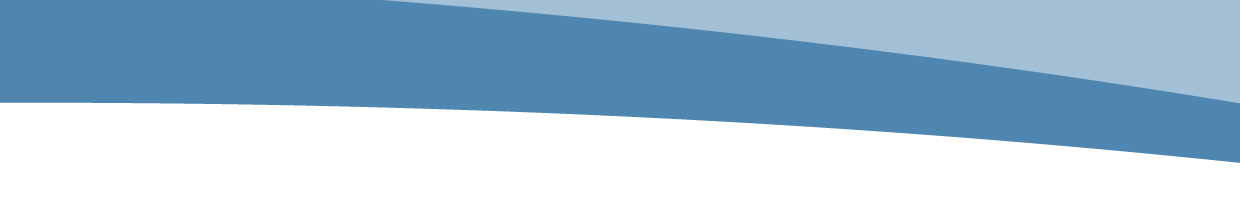 Please provide the details of TWO referees who are able to comment on your skills and experience. Please provide the details of TWO referees who are able to comment on your skills and experience. Please provide the details of TWO referees who are able to comment on your skills and experience. Please provide the details of TWO referees who are able to comment on your skills and experience. Please provide the details of TWO referees who are able to comment on your skills and experience. Please provide the details of TWO referees who are able to comment on your skills and experience. Please provide the details of TWO referees who are able to comment on your skills and experience. Please provide the details of TWO referees who are able to comment on your skills and experience. Please provide the details of TWO referees who are able to comment on your skills and experience. Please provide the details of TWO referees who are able to comment on your skills and experience. Please provide the details of TWO referees who are able to comment on your skills and experience. Please provide the details of TWO referees who are able to comment on your skills and experience. Please provide the details of TWO referees who are able to comment on your skills and experience. Please provide the details of TWO referees who are able to comment on your skills and experience. Please provide the details of TWO referees who are able to comment on your skills and experience. Please provide the details of TWO referees who are able to comment on your skills and experience. (1) Full name(1) Full name(1) Full namePositionPositionPositionPositionPositionOrganisationOrganisationOrganisationPhone numberPhone numberPhone numberEmailEmail(2) Full name(2) Full name(2) Full namePositionPositionPositionPositionPositionOrganisationOrganisationOrganisationPhone numberPhone numberPhone numberEmailEmailDo you give permission to confidentially pass on your name, contact details and a copy of your Resume to other employment providers (for possible employment opportunities outside of the State Government)?Do you give permission to confidentially pass on your name, contact details and a copy of your Resume to other employment providers (for possible employment opportunities outside of the State Government)?Do you give permission to confidentially pass on your name, contact details and a copy of your Resume to other employment providers (for possible employment opportunities outside of the State Government)?Do you give permission to confidentially pass on your name, contact details and a copy of your Resume to other employment providers (for possible employment opportunities outside of the State Government)?Do you give permission to confidentially pass on your name, contact details and a copy of your Resume to other employment providers (for possible employment opportunities outside of the State Government)?Do you give permission to confidentially pass on your name, contact details and a copy of your Resume to other employment providers (for possible employment opportunities outside of the State Government)?Do you give permission to confidentially pass on your name, contact details and a copy of your Resume to other employment providers (for possible employment opportunities outside of the State Government)?Do you give permission to confidentially pass on your name, contact details and a copy of your Resume to other employment providers (for possible employment opportunities outside of the State Government)?Do you give permission to confidentially pass on your name, contact details and a copy of your Resume to other employment providers (for possible employment opportunities outside of the State Government)?Do you give permission to confidentially pass on your name, contact details and a copy of your Resume to other employment providers (for possible employment opportunities outside of the State Government)?Do you give permission to confidentially pass on your name, contact details and a copy of your Resume to other employment providers (for possible employment opportunities outside of the State Government)?Do you give permission to confidentially pass on your name, contact details and a copy of your Resume to other employment providers (for possible employment opportunities outside of the State Government)?Do you give permission to confidentially pass on your name, contact details and a copy of your Resume to other employment providers (for possible employment opportunities outside of the State Government)?Do you give permission to confidentially pass on your name, contact details and a copy of your Resume to other employment providers (for possible employment opportunities outside of the State Government)?Do you give permission to confidentially pass on your name, contact details and a copy of your Resume to other employment providers (for possible employment opportunities outside of the State Government)?Do you give permission to confidentially pass on your name, contact details and a copy of your Resume to other employment providers (for possible employment opportunities outside of the State Government)?Do you give permission to confidentially pass on your name, contact details and a copy of your Resume to other employment providers (for possible employment opportunities outside of the State Government)? No I do not give permission No I do not give permission No I do not give permission No I do not give permission No I do not give permission No I do not give permission No I do not give permission No I do not give permission Yes I do give permission Yes I do give permission Yes I do give permission Yes I do give permission Yes I do give permission Yes I do give permission Yes I do give permission Yes I do give permission Yes I do give permissionI understand that providing false information, or withholding relevant information may result in the withdrawal of an offer of employment, or dismissal.I understand that providing false information, or withholding relevant information may result in the withdrawal of an offer of employment, or dismissal.I understand that providing false information, or withholding relevant information may result in the withdrawal of an offer of employment, or dismissal.I understand that providing false information, or withholding relevant information may result in the withdrawal of an offer of employment, or dismissal.I understand that providing false information, or withholding relevant information may result in the withdrawal of an offer of employment, or dismissal.I understand that providing false information, or withholding relevant information may result in the withdrawal of an offer of employment, or dismissal.I understand that providing false information, or withholding relevant information may result in the withdrawal of an offer of employment, or dismissal.I understand that providing false information, or withholding relevant information may result in the withdrawal of an offer of employment, or dismissal.I understand that providing false information, or withholding relevant information may result in the withdrawal of an offer of employment, or dismissal.I understand that providing false information, or withholding relevant information may result in the withdrawal of an offer of employment, or dismissal.I understand that providing false information, or withholding relevant information may result in the withdrawal of an offer of employment, or dismissal.I understand that providing false information, or withholding relevant information may result in the withdrawal of an offer of employment, or dismissal.I understand that providing false information, or withholding relevant information may result in the withdrawal of an offer of employment, or dismissal.I understand that providing false information, or withholding relevant information may result in the withdrawal of an offer of employment, or dismissal.I understand that providing false information, or withholding relevant information may result in the withdrawal of an offer of employment, or dismissal.I understand that providing false information, or withholding relevant information may result in the withdrawal of an offer of employment, or dismissal.I understand that providing false information, or withholding relevant information may result in the withdrawal of an offer of employment, or dismissal.Signature
Signature
Signature
DateDateDateHow did you hear about this register?How did you hear about this register?How did you hear about this register?How did you hear about this register?How did you hear about this register?How did you hear about this register?How did you hear about this register?How did you hear about this register?How did you hear about this register?How did you hear about this register?How did you hear about this register?How did you hear about this register?How did you hear about this register?How did you hear about this register?How did you hear about this register?How did you hear about this register?How did you hear about this register? The www.jobs.tas.gov.au website The www.jobs.tas.gov.au website The www.jobs.tas.gov.au website The www.jobs.tas.gov.au website The www.jobs.tas.gov.au website Agency intranet Agency intranet Agency intranet Agency intranet Agency intranet Agency intranet Other job website (please specify) Other job website (please specify) Other job website (please specify) Other job website (please specify) Other job website (please specify) Other job website (please specify) Newspaper: The Mercury The Examiner The Advocate Other:       Newspaper: The Mercury The Examiner The Advocate Other:       Newspaper: The Mercury The Examiner The Advocate Other:       Newspaper: The Mercury The Examiner The Advocate Other:       Newspaper: The Mercury The Examiner The Advocate Other:       Word of mouth Word of mouth Word of mouth Word of mouth Word of mouth Word of mouth Other source (please specify) Other source (please specify) Other source (please specify) Other source (please specify) Other source (please specify) Other source (please specify)The Tasmanian Government values the benefits of a diverse workforce.  If you are selected for an interview, please let 
the vacancy contact officer know if you require any additional assistance.The Tasmanian Government values the benefits of a diverse workforce.  If you are selected for an interview, please let 
the vacancy contact officer know if you require any additional assistance.The Tasmanian Government values the benefits of a diverse workforce.  If you are selected for an interview, please let 
the vacancy contact officer know if you require any additional assistance.The Tasmanian Government values the benefits of a diverse workforce.  If you are selected for an interview, please let 
the vacancy contact officer know if you require any additional assistance.The Tasmanian Government values the benefits of a diverse workforce.  If you are selected for an interview, please let 
the vacancy contact officer know if you require any additional assistance.The Tasmanian Government values the benefits of a diverse workforce.  If you are selected for an interview, please let 
the vacancy contact officer know if you require any additional assistance.The Tasmanian Government values the benefits of a diverse workforce.  If you are selected for an interview, please let 
the vacancy contact officer know if you require any additional assistance.The Tasmanian Government values the benefits of a diverse workforce.  If you are selected for an interview, please let 
the vacancy contact officer know if you require any additional assistance.The Tasmanian Government values the benefits of a diverse workforce.  If you are selected for an interview, please let 
the vacancy contact officer know if you require any additional assistance.The Tasmanian Government values the benefits of a diverse workforce.  If you are selected for an interview, please let 
the vacancy contact officer know if you require any additional assistance.The Tasmanian Government values the benefits of a diverse workforce.  If you are selected for an interview, please let 
the vacancy contact officer know if you require any additional assistance.The Tasmanian Government values the benefits of a diverse workforce.  If you are selected for an interview, please let 
the vacancy contact officer know if you require any additional assistance.The Tasmanian Government values the benefits of a diverse workforce.  If you are selected for an interview, please let 
the vacancy contact officer know if you require any additional assistance.The Tasmanian Government values the benefits of a diverse workforce.  If you are selected for an interview, please let 
the vacancy contact officer know if you require any additional assistance.The Tasmanian Government values the benefits of a diverse workforce.  If you are selected for an interview, please let 
the vacancy contact officer know if you require any additional assistance.The Tasmanian Government values the benefits of a diverse workforce.  If you are selected for an interview, please let 
the vacancy contact officer know if you require any additional assistance.The Tasmanian Government values the benefits of a diverse workforce.  If you are selected for an interview, please let 
the vacancy contact officer know if you require any additional assistance.